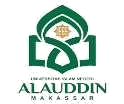 SURAT KESEDIAAN MEMBIMBING SKRIPSIYang bertanda tangan di bawah ini:Nama	: NIP	: Jabatan Fungsional	: Berdasarkan hasil diskusi topik yang diajukan oleh mahasiswa, maka dengan ini menyatakan bersedia membimbing Skripsi mahasiswa (sebagai Pembimbing 1) pada mahasiswa berikut:Nama	: NIM	: Semester	:Program Studi	: FisikaJudul TA	: Kesediaan membimbing tersebut termasuk di dalamnya adalah kesediaan untuk menyediakan waktu minimal satu kali perminggu untuk membimbing secara terjadwal, yaitu:Demikianlah pernyataan ini dibuat dengan sebenarnya untuk digunakan sebagaimana mestinya.Gowa, …… ………………….. 202…Catatan:- Surat Kesediaan ini akan digunakan untuk pengusulan SK Pembimbing ke FakultasNoHariPukulTempat123